ColombiaColombiaColombiaColombiaJune 2025June 2025June 2025June 2025SundayMondayTuesdayWednesdayThursdayFridaySaturday1234567Ascension Day8910111213141516171819202122232425262728Corpus Christi2930Sacred Heart
Saints Peter and PaulNOTES: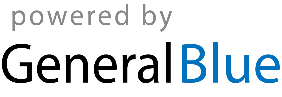 